                                  Муниципальное дошкольное образовательное                                  учреждение «Чернавский  детский сад»                                        Муниципального образования - Милославский                               муниципальный район Рязанской областиКонспект непосредственно образовательной деятельности по рисованию «Превращение камешков»                                                                                        Подготовила: воспитатель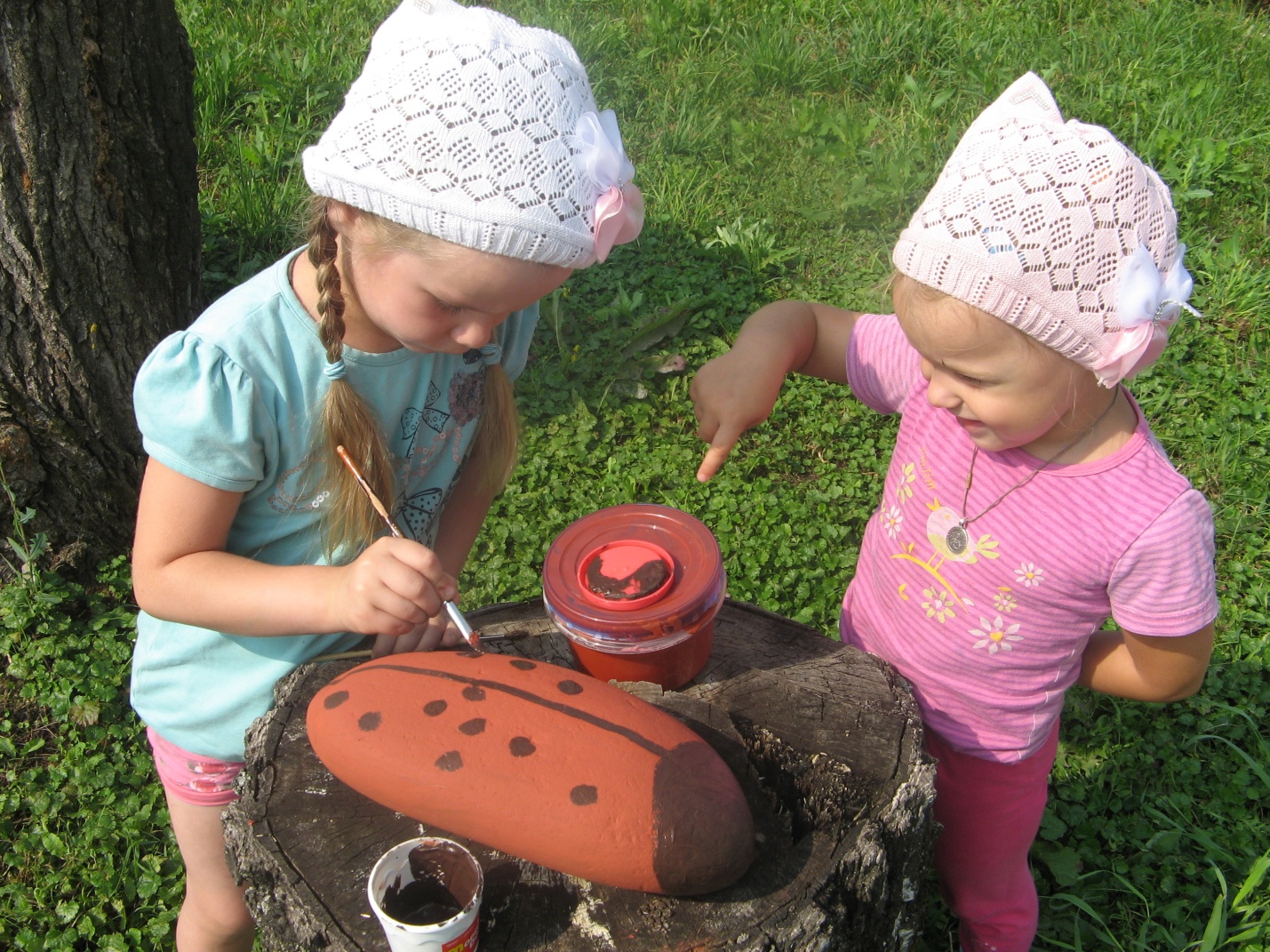                                                                              Еремина Ольга Ивановна                                          Чернава, 2019Приоритетная образовательная область ФГОС ДО: художественно –эстетическое развитие.Цель:Вызвать у детей интерес использовать в рисовании  нетрадиционные формы.Задачи:1. Формировать умения у детей создавать художественные образы на основе природных форм (камешков). Познакомить с разными приемами рисования на камешках разной формы.2. Совершенствовать изобразительную технику (выбирать художественные материалы в соответствии с поставленной задачей и реализуемым замыслом). Развивать воображение и фантазию.3. Воспитывать эстетическое отношение в работе, аккуратность.Предварительная работа:- Сбор на прогулке камешков разной формы, величины и расцветки. Обследование их поверхности.- Игры с камнями: «Найди похожий», «Узнай на ощупь».- Рассматривание и обследование предметов мелкой пластики (скульптуры малых форм).Материалы и оборудование:Чистые просушенные камешки, разной формы величины и расцветки. Мелки, акварель, гуашевые краски, кисточки разного размера, баночки с водой, бумажные салфетки, скульптуры малых форм.Ход образовательной деятельности.Воспитатель показывает детям несколько скульптур малых форм, выставляя их по очереди, спрашивает.Воспитатель: Ребята, а вы знаете, что это? Назовите.Дети: (называют предметы) Зайчонок, лиса и т. д.Воспитатель:  Да, правильно. Но они не настоящие, а только похожи на изображение, причем объемные и называются скульптурами. Бывают скульптуры очень большие – их устанавливают на улицах городов, в парках, возле театров… И бывают скульптуры совсем маленькие. Такие скульптурки можно увидеть в музеях, на выставках. Скульптуры изготавливает мастер, чаще всего из камня или дерева с помощью специальных инструментов.Давайте представим, что мы с вами – скульпторы. Сейчас подойдите к столу и выберете себе любой камушек. Погладьте его и ощутите, какой он приятный, гладкий и немножко шершавый на ощупь. Присядьте на стульчики и рассмотрите свои камушки со всех сторон, поворачивайте и старайтесь понять, кого или что он вам напоминает.Воспитатель помогает детям раскрыть более конкретные очертания, дополняет описание более мелкими деталями.Воспитатель: Если поверну вот так,- увижу грибок. Если посмотрю с другой стороны,- увижу жука…Вот у него продолговатое туловище, а вот  голова и крылышки- Ребята, а вы что увидели?Дети: приводят свои примеры.Воспитатель: Молодцы, какие внимательные. А сейчас приготовим наши ручки для разминки «Дружные пальчики»Пальцы очень крепко дружат,Мне помощниками служат.(Вытянуть ладошки перед собой, сжимают и разжимают ладошки в кулачок)Поссорились – помирились (3раза)(Поочередно развести и свести пальцы. В конце встряхнуть вниз ладошками)Воспитатель: А теперь еще раз посмотрите на свои камушки, подумайте над деталями и приступайте к работе. С помощью материалов превратим наши камушки в настоящие скульптуры.(Дети выбирают художественный материал и начинают рисовать).После занятия. Дети составляют рассказы о своих «о живших камешках», проводят мини-выставку скульптур малых форм.Фрагменты занятия «Превращение камешков»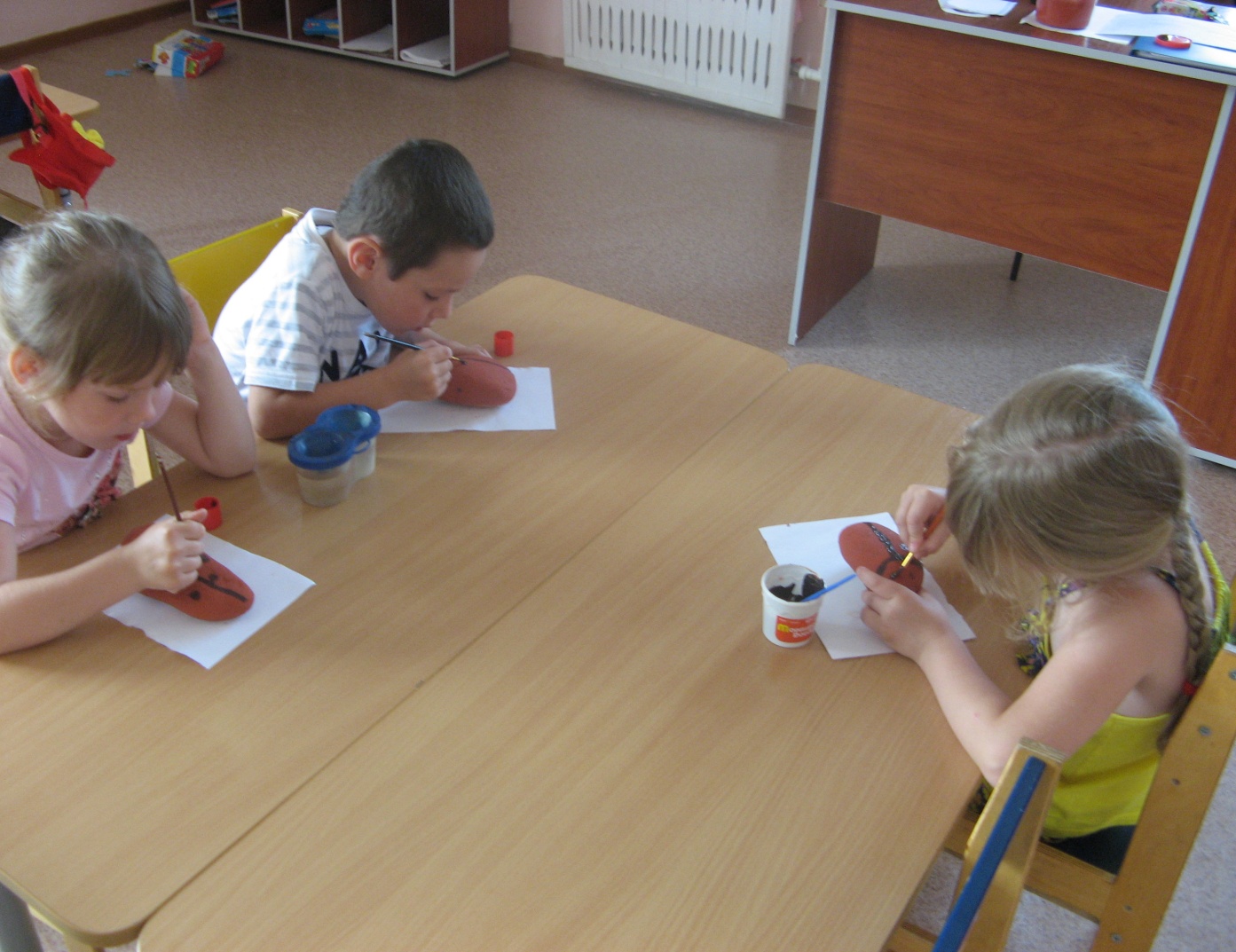 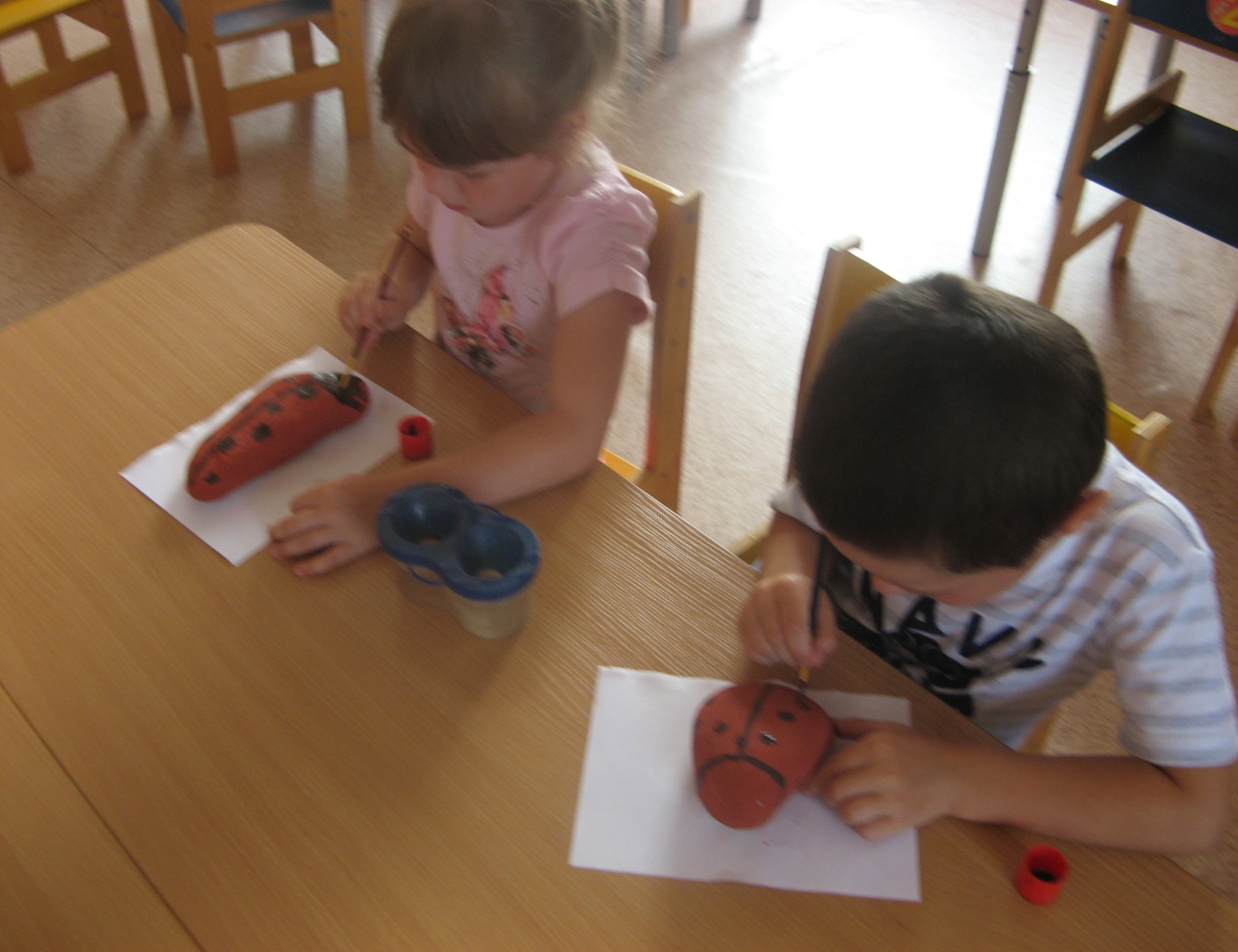 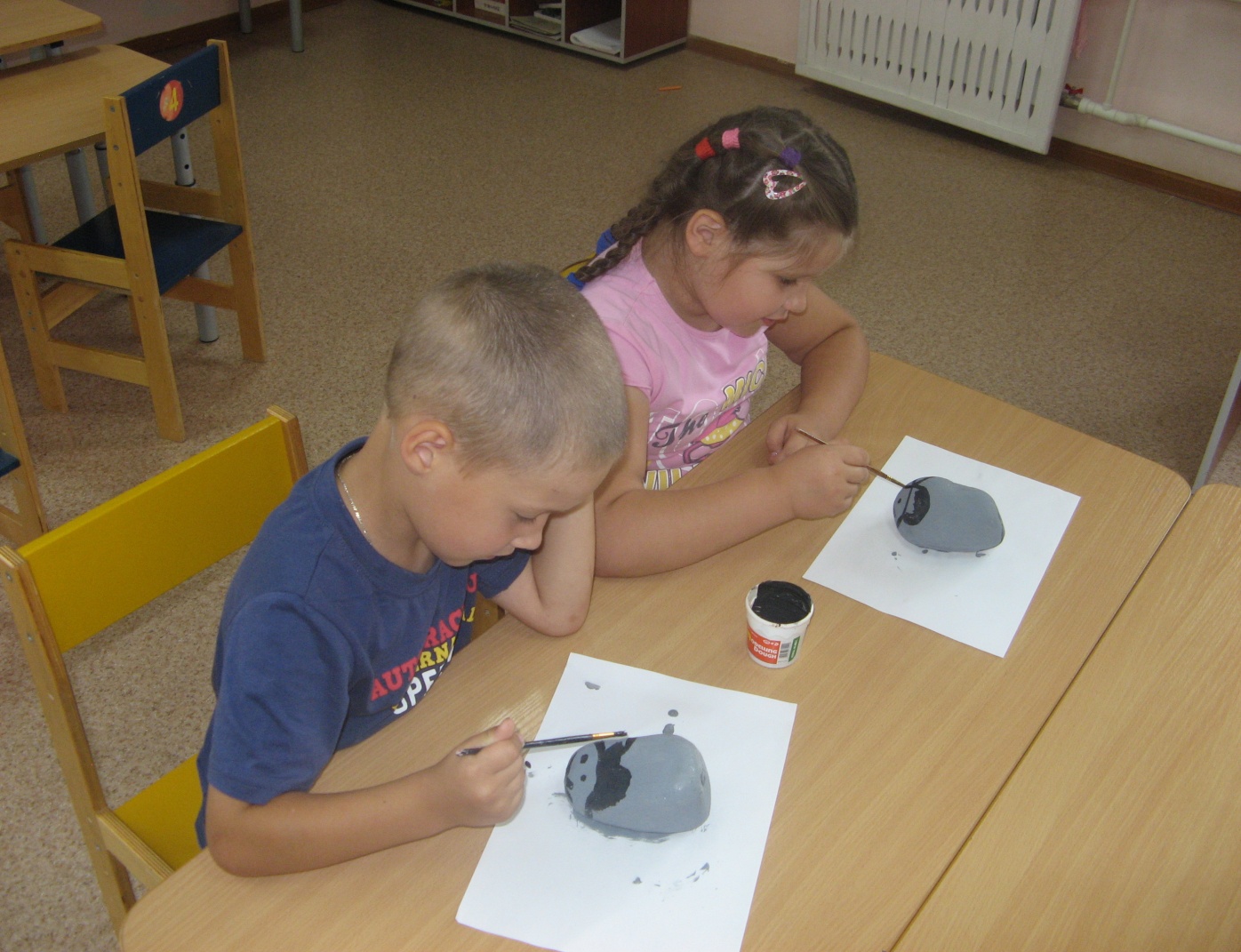 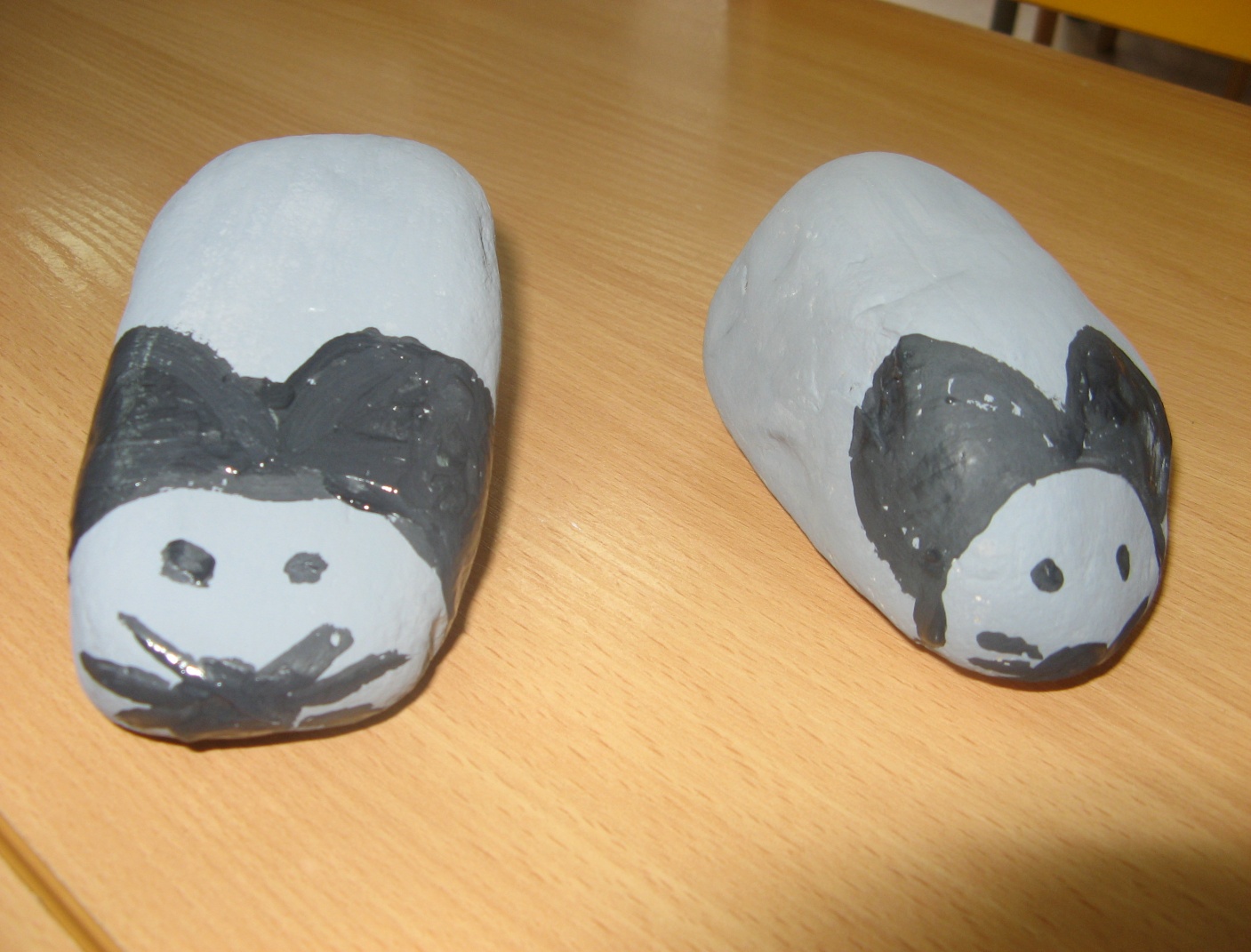 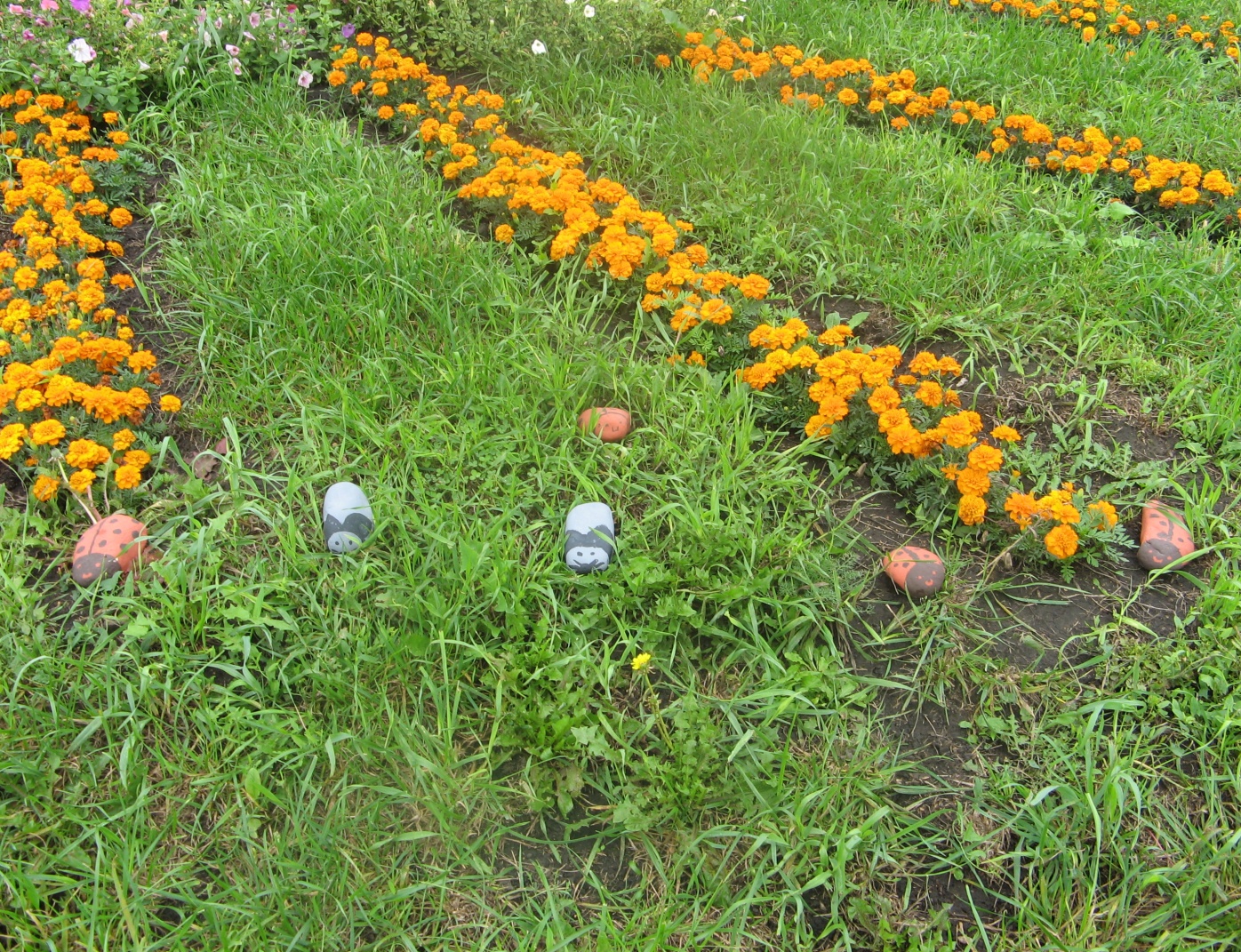 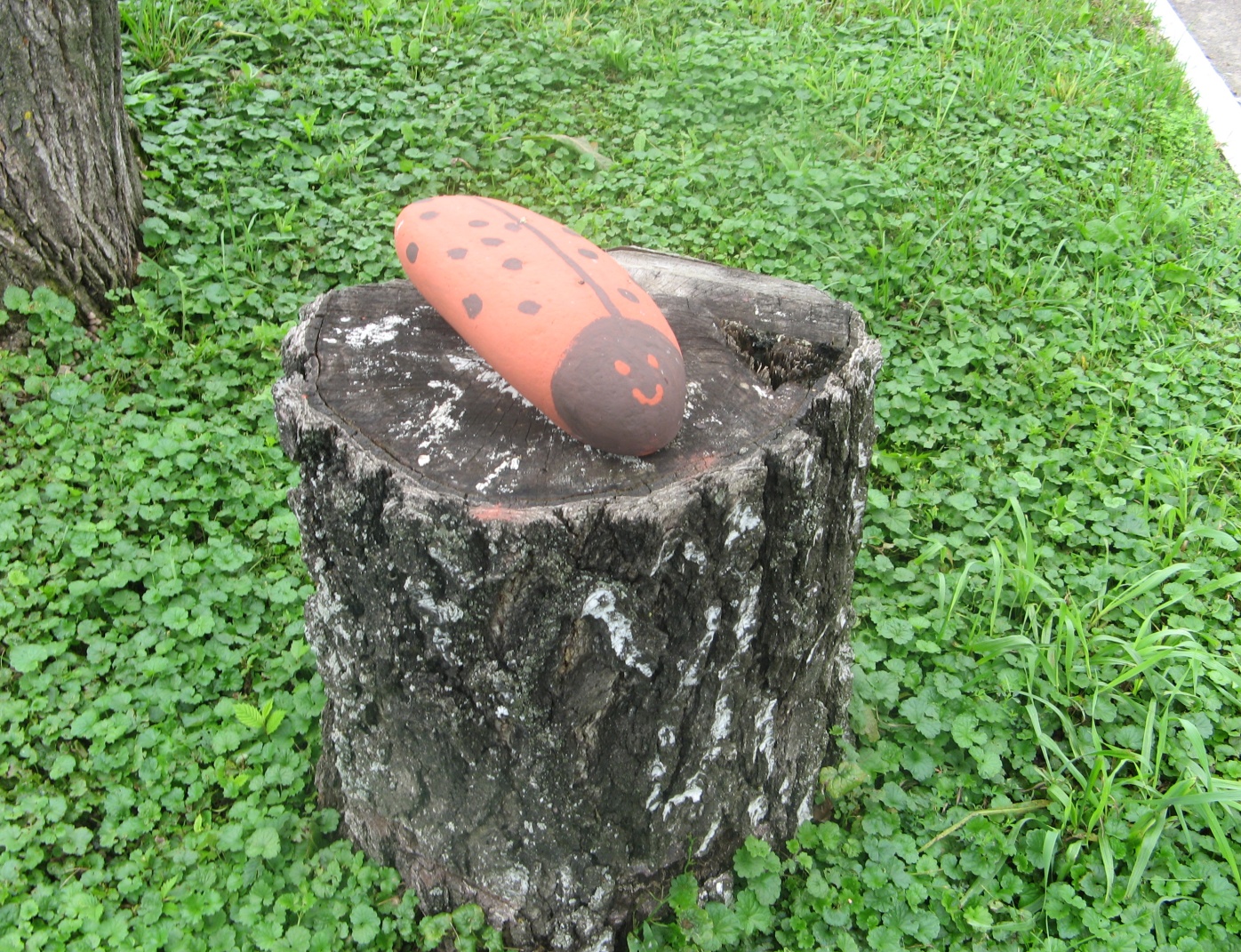 